
 FUNDACIÓN CHAMINADE                                                       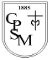 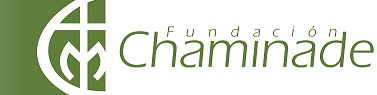 COLEGIO PARROQUIAL SAN MIGUELProfesora: Silvina Novoa Vega                                                               “El sí de la familia Marianista”                                  GUÍA DE CIERRE RELIGIÓN DE CUARTOS BÁSICOS  A - BNombre:……………………………………………………………………………….Curso: …………….Fecha: mayo 2020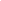 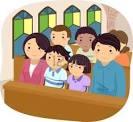 Colegio Parroquial San Miguel                   “El Sí de la Familia marianista”                      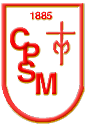 Profesora Silvina Novoa V.                                               Cierre unidad 1 de Religión de 4º Básicos A- BNombre:                                                                            ____________Curso: _____4º B:       Mayo  2020                                                                                                                                                                   4ºA:        Mayo  2020Actividad: Confecciona un trabajo con el  material que tengas en tu casa, sobre una de las  parábolas de Jesús.Para ayudarte,  puedes ver los siguientes videos que muestran algunas parábolas:https://www.youtube.com/watch?v=tOjPLPpvDDg  https://www.youtube.com/watch?v=rHiClM1Mm-Mhttps://www.youtube.com/watch?v=uF_AdE95J8I        https://www.youtube.com/watch?v=pSIRtEuTndQhttps://www.youtube.com/watch?v=XjE4CIvGW-E&t=14sDespués de haber revisado el material anterior, elige una de éstas parábolas: “El sembrador”, “El tesoro escondido”, “Los talentos”, “La semilla de mostaza” y “La oveja perdida”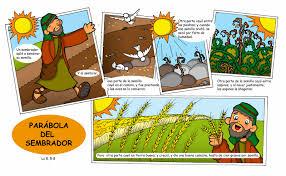 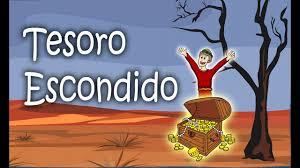 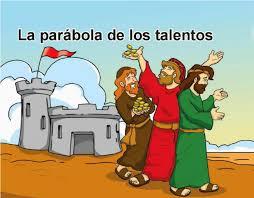 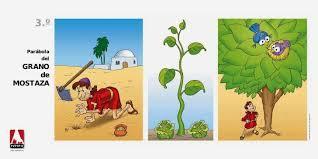 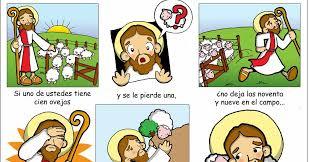 Ahora busca materiales dentro de tu casa, que te puedan ayudar a  construir  un afiche, maqueta, retablo, títeres u otro actividad donde puedas representan tu parábola elegida. Te fotos, como ejemplos de algunas ideas.Para evaluarla,  debes pedirle a un familiar, que complete la siguiente rúbrica o tabla de la labor realizada y enviarme una foto del trabajo y del instrumento de evaluación..  Muchas Gracias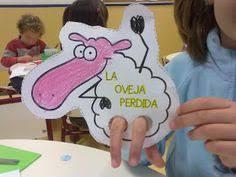 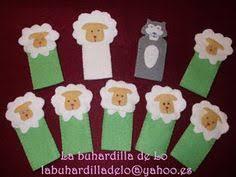 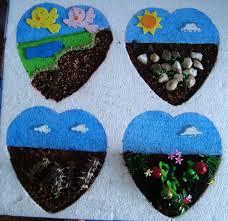 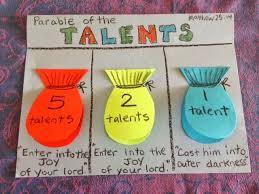 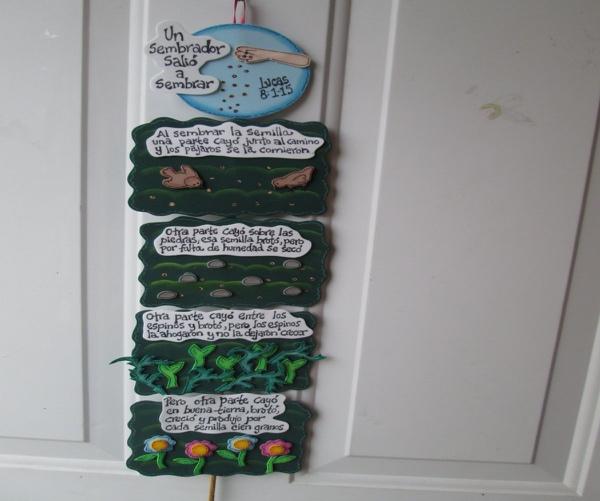 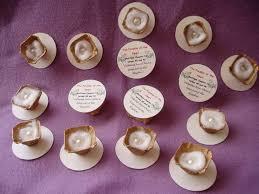 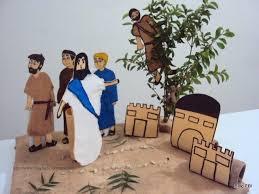 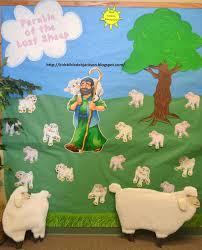 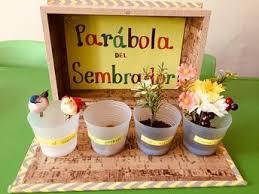 Rúbrica de evaluación   Puntaje total 21 puntos.  Puntaje obtenido:______   Debe responderla algún integrante de su familia adulto.Pegar una fotografía del trabajo realizado y envíala al correo de la profesora, además guárdalo para cuando volvamos a clases.OBJETIVO(S) DE APRENDIZAJE:OA3- Comprender las diferentes formas de comunicación humanas que permiten la relación con Dios y favorecen las interrelaciones con la familia, la escuela y la sociedad.TEMA DEL TRABAJO:-Demostrar alegremente que el Señor Jesús es el Hijo de Dios y de la virgen María, y que nos enseña a ser hijos del Padre viviendo como hermanos.INDICADOR DE LOGRO:-Inferir la principal característica de Dios a partir de la enseñanza de la parábola del Hijo Pródigo.ACTIVIDADES DE APLICACIÓN:-Expresar  la relación y comprensión de las enseñanzas de Jesús, con algunas parábolas.MECANISMO DE EVALUACIÓN:- Confecciona un trabajo con el  material que tengas en tu casa, una de las   parábolas de Jesús (puedes ver como ejemplo las fotos que envío).-Recuerda que puedes hacer tus consultas de lunes a viernes entre 8:00 a 13:00 hrs. al correo de la profesora de la asignatura que es: consultas.snovoa@gmail.com     El Reino de Dios: Es el anuncio principal que hace Jesús donde se describe la relación        de amor entre Dios y las personas.      Hay que reconocer que Jesús comunicaba el reino de Dios de distintas formas: con      un lenguaje directo y con historias (parábolas) e imágenes comparativas, además      de enseñar a orar a Dios.Indicadores   Siempre   3 puntosA veces 2 puntos  Nunca  1 puntoMostró  interés en la asignatura y el  trabajo.realizado. 2. Planificó y anticipó lo que haría en su trabajo.   3.Utilizó materiales disponibles en su casa.4. Escuchó opiniones para mejorar su trabajo.5.  Realizó el trabajo siguiendo las instrucciones. .6. Dejó su lugar y materiales que uso ordenado y limpio.7. Realizó el trabajo acorde con  la parábola elegida. 